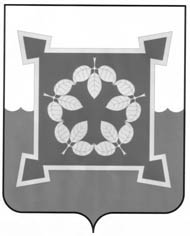 КОНТРОЛЬНО – СЧЕТНЫЙ КОМИТЕТМуниципального образования «Чебаркульский городской округ»Российская Федерация, 456440, город Чебаркуль Челябинской области, ул. Ленина, 13«а».     ИНН 7420009633   ОГРН 1057409510180 e-mail:  ksg@chebarcul.ru  т.8351682-52-14ПРИКАЗ   №9	         04.07.2022 г.О внесении изменений в приказПредседателя КСК от 21.12.2021 г. №26 «Об утверждении плана работыКонтрольно-счетного комитетамуниципального образования«Чебаркульский городской округ»на 2022 г.» В соответствии с Положением о Контрольно-счетном комитете Чебаркульского городского округа, утвержденного решением Собрания депутатов Чебаркульского городского округа от 06.10.2021 г. №213ПРИКАЗЫВАЮ:1.В план работы Контрольно-счетного комитета муниципального образования «Чебаркульский городской округ» на 2022 год внести изменения:-раздел I пункт 3 сроки проведения контрольного мероприятия «Проверка целевого и эффективного использования бюджетных средств, направленных на благоустройство общественных территорий (пространств) в рамках реализации национального проекта «Жилье и городская среда» в 2021 году» перенести со 2 квартала на 3 квартал2022 года, основание -Соглашение с КСП Челябинской области.-раздел II пункт 5 сроки проведения экспертно-аналитического  мероприятия «Анализ законности, целесообразности, обоснованности, эффективности и результативности расходов на закупки для муниципальных нужд (аудит закупок) в 2021 году» перенести со 2 квартала на 4 квартал 2022 года.2.Контроль за выполнением приказа оставляю за собой.Председатель Контрольно-счетного комитетаМО «Чебаркульский городской округ»                                                  Н.В.Ереклинцева